Шаблон аквариума                                                                   ПРИЛОЖЕНИЕ 5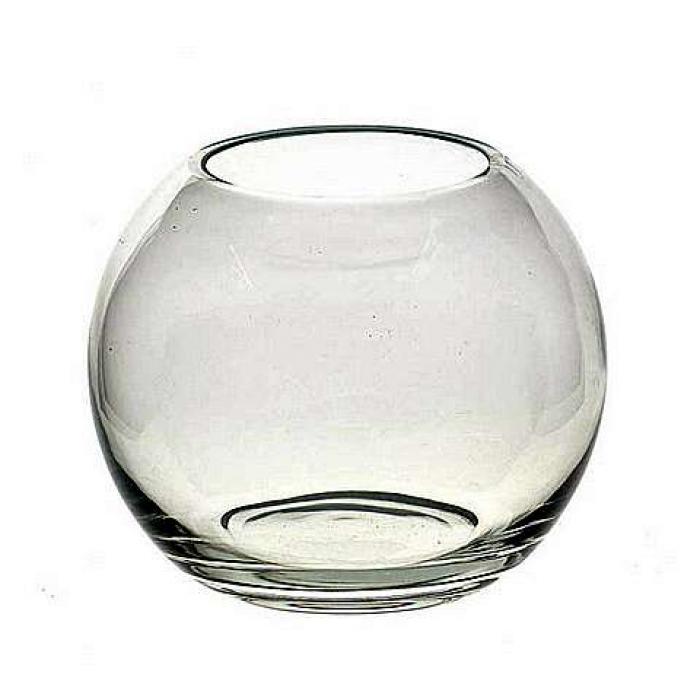 